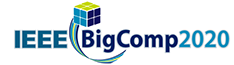 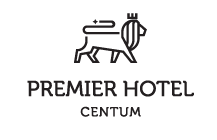 Reservation Form<Premier Hotel Centum>- Please fill out the application form and submit it to the following email address.- Contact and submit (Reservation Dept.): +82 51 755 9000/ premier_rsvn@premierhotel.co.kr- Sales Manager : Katie Kyungah, KimOffice: 051 750 9545/ E-mail: kakim@premierhotel.co.krPersonal InformationRoom TypeDue date : Feb, 13rd (wed) 17:00The above rates are for participants “IEEE_BigComp_2020“at BEXCO” and will be available from Feb 19 to 22, 2020. The above rates are included 10% tax and service charges.The above rates are not including breakfast. Additional charge KRW 13,200 (10% tax included) for breakfast.Free WIFI CHECK-IN : 15:00 / CHECK-OUT 11:00Room reservations will be proceed by order of reservation and may be early closing depending on hotel circumstances.Credit Card InformationCancellation Policy At room cancellation, if the room is not cancelled by 3 days before check-in, it is required to pay a cancellation fee.Cancellation is charged 50% two days before check-in, 70% a day before check-in, 100% on check-in date.LAST NAMEFIRST NAMECHECK IN DATE      /      CHECK OUT DATE/        TEL / MOBILEE-MAILROOM TYPESPECIAL RATE(KRW)NUMBER OF ROOMSREMARKSuperior Double66,0001 Double bedSuperior Twin66,0002 Single bedDeluxe Double70,0001 Double bedDeluxe Twin70,0002 Single bedSuite165,0001 Double bed +1 Single bedAdd Breakfast13,200   (pax)   (pax)CREDIT CARD□VISA    □MASTER    □AMEX     □BC      □OTHERS  (             )□VISA    □MASTER    □AMEX     □BC      □OTHERS  (             )□VISA    □MASTER    □AMEX     □BC      □OTHERS  (             )Credit Card NumberEXPIRATION DATE (MM/YY)HOLDER’S NAMESignatureThe above card information is used for the guarantee of your reservation only, and the payment will be made upon check-in. I agree that using the above credit card information to be used in relation to cancellation fees and the occurrence of the No-Show.The above card information is used for the guarantee of your reservation only, and the payment will be made upon check-in. I agree that using the above credit card information to be used in relation to cancellation fees and the occurrence of the No-Show.The above card information is used for the guarantee of your reservation only, and the payment will be made upon check-in. I agree that using the above credit card information to be used in relation to cancellation fees and the occurrence of the No-Show.SignatureCENTUM PREMIER HOTEL(48060)부산광역시 해운대구 센텀1로 17(우동)17 Cenrum 1-Ro, Haeundae-Gu, Busan, KoreaTEL. +82-51-755-9000